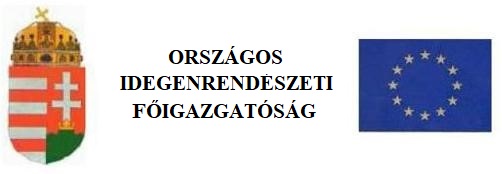 Tartózkodási engedély / letelepedési engedély okmány cseréje iránti kérelem A hatóság tölti ki! A hatóság tölti ki!Gépi ügyszám: ׀_׀_׀_׀_׀_׀_׀_׀_׀_׀_׀ Gépi ügyszám: ׀_׀_׀_׀_׀_׀_׀_׀_׀_׀_׀ Gépi ügyszám: ׀_׀_׀_׀_׀_׀_׀_׀_׀_׀_׀ Gépi ügyszám: ׀_׀_׀_׀_׀_׀_׀_׀_׀_׀_׀ Gépi ügyszám: ׀_׀_׀_׀_׀_׀_׀_׀_׀_׀_׀ Gépi ügyszám: ׀_׀_׀_׀_׀_׀_׀_׀_׀_׀_׀   Kérelmet átvevő hatóság (kód és név):  Kérelmet átvevő hatóság (kód és név):  Kérelem átvételének dátuma:  Kérelem átvételének dátuma:Arcfénykép			______ év  ____ hónap  ____ nap			______ év  ____ hónap  ____ napA kérelem jogalapja: tartózkodási engedély okmány cseréje letelepedési engedély okmány cseréjeA kérelem jogalapja: tartózkodási engedély okmány cseréje letelepedési engedély okmány cseréjeKérjük olvashatóan, nyomtatott, latin betűkkel kitölteni!Kérjük olvashatóan, nyomtatott, latin betűkkel kitölteni! [A kérelmező (törvényes képviselő) saját kezű aláírás mintája.] [A kérelmező (törvényes képviselő) saját kezű aláírás mintája.] [A kérelmező (törvényes képviselő) saját kezű aláírás mintája.] [A kérelmező (törvényes képviselő) saját kezű aláírás mintája.]Kérjük olvashatóan, nyomtatott, latin betűkkel kitölteni!Kérjük olvashatóan, nyomtatott, latin betűkkel kitölteni!Az aláírásnak teljes terjedelmével a keretvonalon belülre kell esni!Az aláírásnak teljes terjedelmével a keretvonalon belülre kell esni!Az aláírásnak teljes terjedelmével a keretvonalon belülre kell esni!Az aláírásnak teljes terjedelmével a keretvonalon belülre kell esni!Az okmány átvételének helye: A kérelmező az okmány postai úton történő megküldését kéri. A kérelmező az okmányt a kiállító hatóságnál veszi át.Telefonszám:                               E-mail cím:      Az okmány átvételének helye: A kérelmező az okmány postai úton történő megküldését kéri. A kérelmező az okmányt a kiállító hatóságnál veszi át.Telefonszám:                               E-mail cím:      Az okmány átvételének helye: A kérelmező az okmány postai úton történő megküldését kéri. A kérelmező az okmányt a kiállító hatóságnál veszi át.Telefonszám:                               E-mail cím:      Az okmány átvételének helye: A kérelmező az okmány postai úton történő megküldését kéri. A kérelmező az okmányt a kiállító hatóságnál veszi át.Telefonszám:                               E-mail cím:      Az okmány átvételének helye: A kérelmező az okmány postai úton történő megküldését kéri. A kérelmező az okmányt a kiállító hatóságnál veszi át.Telefonszám:                               E-mail cím:      Az okmány átvételének helye: A kérelmező az okmány postai úton történő megküldését kéri. A kérelmező az okmányt a kiállító hatóságnál veszi át.Telefonszám:                               E-mail cím:      Az okmány átvételének helye: A kérelmező az okmány postai úton történő megküldését kéri. A kérelmező az okmányt a kiállító hatóságnál veszi át.Telefonszám:                               E-mail cím:      Az okmány átvételének helye: A kérelmező az okmány postai úton történő megküldését kéri. A kérelmező az okmányt a kiállító hatóságnál veszi át.Telefonszám:                               E-mail cím:       I. Kérelmező okmány szerinti adatai I. Kérelmező okmány szerinti adatai I. Kérelmező okmány szerinti adatai I. Kérelmező okmány szerinti adatai I. Kérelmező okmány szerinti adatai I. Kérelmező okmány szerinti adatai I. Kérelmező okmány szerinti adatai I. Kérelmező okmány szerinti adatai 1. Családi neve:       1. Családi neve:       1. Családi neve:       1. Családi neve:       2. Utóneve(i):       2. Utóneve(i):       2. Utóneve(i):       2. Utóneve(i):       3. Születési ideje:        év       hónap       nap       év       hónap       nap       év       hónap       nap       év       hónap       nap       év       hónap       nap       év       hónap       nap       év       hónap       nap 4. Útlevelének száma:        	                          érvényessége:       év       hónap       nap        	                          érvényessége:       év       hónap       nap        	                          érvényessége:       év       hónap       nap        	                          érvényessége:       év       hónap       nap        	                          érvényessége:       év       hónap       nap        	                          érvényessége:       év       hónap       nap        	                          érvényessége:       év       hónap       nap5. Családi állapota:      nőtlen/hajadon    házas    elvált    özvegy 6. A tartózkodásra jogosító engedély okmány száma:      	                        érvényessége:       év       hónap       nap 6. A tartózkodásra jogosító engedély okmány száma:      	                        érvényessége:       év       hónap       nap 7. Szálláshelye/lakóhelye: 7. Szálláshelye/lakóhelye: 7. Szálláshelye/lakóhelye: 7. Szálláshelye/lakóhelye: 7. Szálláshelye/lakóhelye: Irányítószám:       Irányítószám:       Irányítószám:       Irányítószám:       Irányítószám:        Helyrajzi szám:        Helyrajzi szám:        Helyrajzi szám:        Helyrajzi szám:       Település:       Település:       Település:       Település:       Település:       Kerület:       Kerület:       Kerület:       Kerület:       Közterület neve:       Közterület neve:       Közterület neve:       Közterület neve:       Közterület neve:       Közterület jellege (út, utca, tér stb.):       Közterület jellege (út, utca, tér stb.):       Közterület jellege (út, utca, tér stb.):       Közterület jellege (út, utca, tér stb.):       Közterület jellege (út, utca, tér stb.):       Közterület jellege (út, utca, tér stb.):       Közterület jellege (út, utca, tér stb.):       Közterület jellege (út, utca, tér stb.):       Közterület jellege (út, utca, tér stb.):       Házszám:       Házszám:       Házszám:       Házszám:       Házszám:       Épület:       Lépcsőház:       Lépcsőház:       Lépcsőház:       Emelet:       Emelet:       Emelet:       Emelet:       Ajtó:      8. Rendelkezik más Európai Uniós tagországban tartózkodási vagy letelepedési engedéllyel? igen nemHa igen,mely tagállamban:       milyen engedéllyel rendelkezik:        okmány száma:      érvényességi ideje:      8. Rendelkezik más Európai Uniós tagországban tartózkodási vagy letelepedési engedéllyel? igen nemHa igen,mely tagállamban:       milyen engedéllyel rendelkezik:        okmány száma:      érvényességi ideje:      8. Rendelkezik más Európai Uniós tagországban tartózkodási vagy letelepedési engedéllyel? igen nemHa igen,mely tagállamban:       milyen engedéllyel rendelkezik:        okmány száma:      érvényességi ideje:      8. Rendelkezik más Európai Uniós tagországban tartózkodási vagy letelepedési engedéllyel? igen nemHa igen,mely tagállamban:       milyen engedéllyel rendelkezik:        okmány száma:      érvényességi ideje:      8. Rendelkezik más Európai Uniós tagországban tartózkodási vagy letelepedési engedéllyel? igen nemHa igen,mely tagállamban:       milyen engedéllyel rendelkezik:        okmány száma:      érvényességi ideje:      8. Rendelkezik más Európai Uniós tagországban tartózkodási vagy letelepedési engedéllyel? igen nemHa igen,mely tagállamban:       milyen engedéllyel rendelkezik:        okmány száma:      érvényességi ideje:      8. Rendelkezik más Európai Uniós tagországban tartózkodási vagy letelepedési engedéllyel? igen nemHa igen,mely tagállamban:       milyen engedéllyel rendelkezik:        okmány száma:      érvényességi ideje:      8. Rendelkezik más Európai Uniós tagországban tartózkodási vagy letelepedési engedéllyel? igen nemHa igen,mely tagállamban:       milyen engedéllyel rendelkezik:        okmány száma:      érvényességi ideje:      8. Rendelkezik más Európai Uniós tagországban tartózkodási vagy letelepedési engedéllyel? igen nemHa igen,mely tagállamban:       milyen engedéllyel rendelkezik:        okmány száma:      érvényességi ideje:      II. Családtagra vonatkozó adatokRendelkezik magyar állampolgár családtaggal?  igen     nemRendelkezik EGT állampolgár családtaggal?      igen     nemMagyarországon élő családtagjának neve:      Születési helye, ideje:                                   év       hónap       napMagyarországi lakóhelye:      II. Családtagra vonatkozó adatokRendelkezik magyar állampolgár családtaggal?  igen     nemRendelkezik EGT állampolgár családtaggal?      igen     nemMagyarországon élő családtagjának neve:      Születési helye, ideje:                                   év       hónap       napMagyarországi lakóhelye:      II. Családtagra vonatkozó adatokRendelkezik magyar állampolgár családtaggal?  igen     nemRendelkezik EGT állampolgár családtaggal?      igen     nemMagyarországon élő családtagjának neve:      Születési helye, ideje:                                   év       hónap       napMagyarországi lakóhelye:      II. Családtagra vonatkozó adatokRendelkezik magyar állampolgár családtaggal?  igen     nemRendelkezik EGT állampolgár családtaggal?      igen     nemMagyarországon élő családtagjának neve:      Születési helye, ideje:                                   év       hónap       napMagyarországi lakóhelye:      II. Családtagra vonatkozó adatokRendelkezik magyar állampolgár családtaggal?  igen     nemRendelkezik EGT állampolgár családtaggal?      igen     nemMagyarországon élő családtagjának neve:      Születési helye, ideje:                                   év       hónap       napMagyarországi lakóhelye:      II. Családtagra vonatkozó adatokRendelkezik magyar állampolgár családtaggal?  igen     nemRendelkezik EGT állampolgár családtaggal?      igen     nemMagyarországon élő családtagjának neve:      Születési helye, ideje:                                   év       hónap       napMagyarországi lakóhelye:      II. Családtagra vonatkozó adatokRendelkezik magyar állampolgár családtaggal?  igen     nemRendelkezik EGT állampolgár családtaggal?      igen     nemMagyarországon élő családtagjának neve:      Születési helye, ideje:                                   év       hónap       napMagyarországi lakóhelye:      II. Családtagra vonatkozó adatokRendelkezik magyar állampolgár családtaggal?  igen     nemRendelkezik EGT állampolgár családtaggal?      igen     nemMagyarországon élő családtagjának neve:      Születési helye, ideje:                                   év       hónap       napMagyarországi lakóhelye:      II. Családtagra vonatkozó adatokRendelkezik magyar állampolgár családtaggal?  igen     nemRendelkezik EGT állampolgár családtaggal?      igen     nemMagyarországon élő családtagjának neve:      Születési helye, ideje:                                   év       hónap       napMagyarországi lakóhelye:      III. Milyen adatváltozást kíván bejelenteni? (Több válasz is megjelölhető!)III. Milyen adatváltozást kíván bejelenteni? (Több válasz is megjelölhető!)III. Milyen adatváltozást kíván bejelenteni? (Több válasz is megjelölhető!)III. Milyen adatváltozást kíván bejelenteni? (Több válasz is megjelölhető!)III. Milyen adatváltozást kíván bejelenteni? (Több válasz is megjelölhető!)III. Milyen adatváltozást kíván bejelenteni? (Több válasz is megjelölhető!)III. Milyen adatváltozást kíván bejelenteni? (Több válasz is megjelölhető!)III. Milyen adatváltozást kíván bejelenteni? (Több válasz is megjelölhető!)III. Milyen adatváltozást kíván bejelenteni? (Több válasz is megjelölhető!) Családi nevének megváltozását  Családi nevének megváltozását  Családi nevének megváltozását  Családi nevének megváltozását  Családi nevének megváltozását  Családi nevének megváltozását  Utóneve megváltozását  Utóneve megváltozását  Utóneve megváltozását  Utóneve megváltozását  Utóneve megváltozását  Utóneve megváltozását  Neme megváltozását  Neme megváltozását  Neme megváltozását  Neme megváltozását  Neme megváltozását  Neme megváltozását  Állampolgársága megváltozását  Állampolgársága megváltozását  Állampolgársága megváltozását  Állampolgársága megváltozását  Állampolgársága megváltozását  Állampolgársága megváltozását  Egyéb változást, éspedig:       Egyéb változást, éspedig:       Egyéb változást, éspedig:       Egyéb változást, éspedig:       Egyéb változást, éspedig:       Egyéb változást, éspedig:       Új adatok: Új adatok: Új adatok: Új adatok: Új adatok: Új adatok: Új adatok: Új adatok: Új adatok:Családi neve: Családi neve: Családi neve: Utóneve(i):Utóneve(i):Utóneve(i):Neme: Neme:  Férfi:  Férfi:  Férfi:  Férfi:  Férfi:  Nő:  Nő: Állampolgársága:Állampolgársága:Állampolgársága:Egyéb adatai:      Egyéb adatai:      Egyéb adatai:      Egyéb adatai:      Egyéb adatai:      Egyéb adatai:      Egyéb adatai:      Egyéb adatai:      Egyéb adatai:      Elektronikus fizetési eszközzel vagy banki befizetés útján történő fizetés tranzakciós száma:      Elektronikus fizetési eszközzel vagy banki befizetés útján történő fizetés tranzakciós száma:      Elektronikus fizetési eszközzel vagy banki befizetés útján történő fizetés tranzakciós száma:      Elektronikus fizetési eszközzel vagy banki befizetés útján történő fizetés tranzakciós száma:      Elektronikus fizetési eszközzel vagy banki befizetés útján történő fizetés tranzakciós száma:      Elektronikus fizetési eszközzel vagy banki befizetés útján történő fizetés tranzakciós száma:      Elektronikus fizetési eszközzel vagy banki befizetés útján történő fizetés tranzakciós száma:      Elektronikus fizetési eszközzel vagy banki befizetés útján történő fizetés tranzakciós száma:      Elektronikus fizetési eszközzel vagy banki befizetés útján történő fizetés tranzakciós száma:      TÁJÉKOZTATÓA kérelemhez mellékelni kell:az adatváltozást igazoló okmányt vagy annak hiteles másolatát,az érvényes tartózkodásra jogosító engedély okmányt,1 db arcfényképetAz eljárásért a külön jogszabályban meghatározott mértékű igazgatási szolgáltatási díjat kell fizetni.Ha a tartózkodási / letelepedési engedély okmány gyártáshibás vagy az abba bejegyzett adatot tévesen tartalmazza, azt a regionális igazgatóság díjmentesen kicseréli.A hatóság tölti ki!Az okmány cseréjét engedélyezem.Kelt: …………………………..                         PH                         …………………………….…………………                                                                                                                                          (aláírás)A ________________________ számú tartózkodásra jogosító engedélyt bevontam, és a leadott okmányt átvettem. Kelt: ………………………….. P. H.
 …………………………….…………………  (az ügyintéző aláírása) A ________________________ számú tartózkodásra jogosító engedélyt átvettem / átadtam. Kelt: …………………………..	…………………………….…………………	…………………………….…………………	(a kérelmező aláírása)	 (átadó ügyintéző aláírás, pecsét)